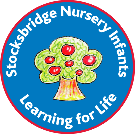 Stocksbridge Nursery Infant school                                   Key Concepts History Chronology Place events and artefacts in order on a time line.Label time lines with words or phrases such as: past, present, older and newer.Recount changes that have occurred in their own lives.Use dates where appropriate Use words and phrases such as: a long time ago, recently, when my parents/carers were children, years, decades and centuries to describe the passing of time.Interpretation of the pastObserve or handle evidence to ask questions and find answers to questions about the past.Ask questions such as: What was it like for people? What happened? How long ago?Use artefacts, pictures, stories, online sources and databases to find out about the past.Identify some of the different ways the past has been represented.Similarities and differencesDraw comparisons across people, their perspectives, motivations and actions across time and space.Cause and consequenceRecognise that there are reasons why people in the past acted as they didSignificance Why is a person or event important? How did it effect the future